Brownsville Independent School DistrictAdult Continuing Education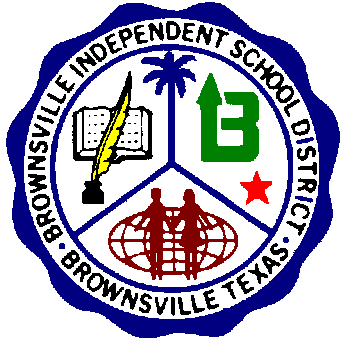 Certificate of ParticipationAwarded toStudent Name________________________________________________________________________________________________________________________________________________________________________________________________________________________________________________________________________________________________________________________________________________________________________________________________________________________________________________________________________________________________________________________________________________________________________________________________________________________________________________________________________on this 15th of February in the year of 2023 in Brownsville, Texas           Ricardo Rivera                                        ________________      Adult Continuing Education Director            						           Teacher          	